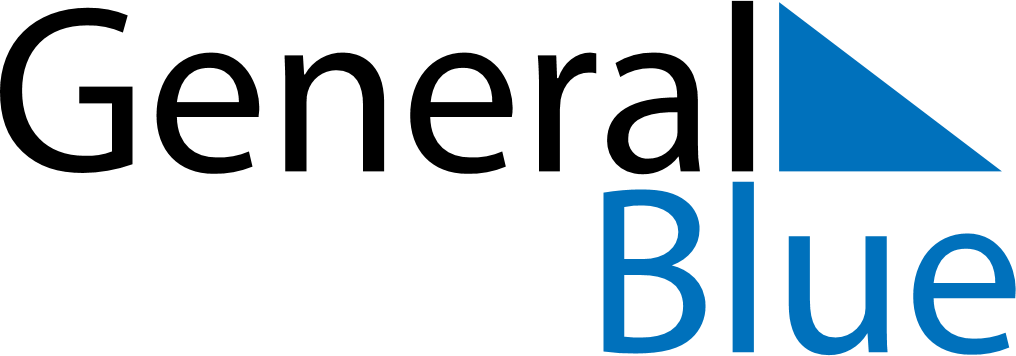 November 1912November 1912November 1912November 1912November 1912SundayMondayTuesdayWednesdayThursdayFridaySaturday123456789101112131415161718192021222324252627282930